РОССИЙСКАЯ ФЕДЕРАЦИЯ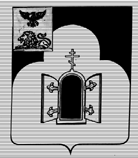 БЕЛГОРОДСКАЯ ОБЛАСТЬМУНИЦИПАЛЬНЫЙ РАЙОН «ЧЕРНЯНСКИЙ РАЙОН»МУНИЦИПАЛЬНЫЙ СОВЕТ ЧЕРНЯНСКОГО РАЙОНА                                    Двенадцатая                                     сессия третьего созываР Е Ш Е Н И Е25 сентября 2019 г.                                                                                          № 144О признании утратившим силу решения Муниципального совета Чернянского района от 20.12.2010 г. № 368 «Об утверждении Положения об отделе учёта и бухгалтерской отчётности администрации Чернянского района»	В целях актуализации правой базы и в соответствии с решением Муниципального совета Чернянского района от 22.07.2019 г. № 125 «О внесении изменений в решение Муниципального совета Чернянского района от 13.12.2017 г. № 498 «О структуре администрации Чернянского района»» Муниципальный совет Чернянского района решил:1. Признать утратившим силу решение Муниципального совета Чернянского района от 20.12.2010 г. № 368 «Об утверждении Положения об отделе учёта и бухгалтерской отчётности администрации Чернянского района».2. Разместить настоящее решение на официальном сайте органов местного самоуправления Чернянского района в сети Интернет в разделе «Муниципальный совет» (адрес сайта: http://www.admchern.ru).3.  Ввести в действие настоящее решение со дня его принятия.4. Контроль за выполнением настоящего решения возложить на постоянную комиссию Муниципального совета Чернянского района по законности, нормативной и правовой деятельности, вопросам местного самоуправления.Председатель Муниципального совета Чернянского района                                                                                М.В.Чуб